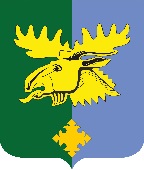 Администрация муниципального образования «Важинское городское поселениеПодпорожского муниципального районаЛенинградской области»ПОСТАНОВЛЕНИЕот 16 марта 2023 года № 88О мерах по обеспечению безопасного пропуска весеннего половодья и паводковых вод на территории МО «Важинское городское поселение» в 2023 годуВо исполнение Федерального Закона от 06.10.2003 года № 131-ФЗ «Об общих принципах организации местного самоуправления в Российской Федерации», Закона РФ «О защите населения и территорий от чрезвычайных ситуаций природного и техногенного характера» от 21.12.1994 года № 68-ФЗ, Постановления Правительства РФ от 30.12.2003 года № 794 «О единой государственной системе предупреждения и ликвидации чрезвычайных ситуаций» и Областного закона «О защите населения и территорий Ленинградской области от чрезвычайных ситуаций природного и техногенного характера» от 13.11.2003 г. № 93-оз. Исходя из складывающихся в настоящее время гидрометеорологических условий, в целях обеспечения безопасного пропуска весеннего паводка и половодья 2023 года и предупреждения возможных чрезвычайных ситуаций, вызванных весенним паводком и половодьем на территории муниципального образования «Важинское городское поселение»:	1. Утвердить состав оперативной группы МО «Важинское городское поселение» по обеспечению безопасного прохождения весеннего половодья и паводковых вод согласно приложению 1.            2.Оперативной группе МО «Важинское городское поселение» разработать план противопаводковых мероприятий по предупреждению «ЧС» на подведомственной территории при прохождении весеннего паводка 2023 года.            3. Утвердить план мероприятий на случай «ЧС» согласно приложению 2.            4. Организовать и провести пропагандистскую и разъяснительную работу с населением, обеспечить привлечение сил и средств Подпорожского отделения центра ГИМС и владельцев маломерных судов для проведения спасательных работ по ликвидации «ЧС» во время паводка и весеннего половодья.            5. Рекомендовать директору ГП «Лодейнопольское ДРСУ»:	- обеспечить сохранность автомобильных мостов и защиту автомобильных дорог регионального значения, расположенных на территории МО «Важинское городское поселение», от розлива во время весеннего паводка и половодья;	- обеспечить восстановление участков автомобильных дорог и мостов регионального значения, подвергающихся размыву, в случае возникновения «ЧС».            6. Рекомендовать ООО «ВЖХ», ГУП «Леноблводоканал»,                                               ООО «Петербургтеплоэнерго» в Ленинградской области, филиалу ПАО «Ленэнерго» Новоладожские электрические сети, филиалу АО «Газпром газораспределение Ленинградская область» в г. Тихвине:	- обеспечить исправное и бесперебойное функционирование систем жизнеобеспечения населения, обратив серьёзное внимание на сохранность водозаборов и очистных сооружений;      	- не допустить подтопления подвалов и размыва зданий, сооружений и трансформаторных подстанций;	- обеспечить сбор и вывоз ТБО от жилого сектора и подведомственных объектов.7. Рекомендовать ОАО «ТГК-1» Каскада Ладожских ГЭС» проводить регулирование уровня воды в реке Свирь для очистки устья р. Важинка ото льда, предотвращения ледяных заторов и, как следствие, затопления населённых пунктов.8. Директору МБОУ «Важинский образовательный центр», МБУК «Важинское клубное объединение»: 	- спланировать и провести занятия с учащимися по курсу ОБЖ на тему: Меры безопасности и порядок действия при наводнении и во время весеннего половодья;	- обеспечить выделение зданий и помещений физкультурно-оздоровительного комплекса, дома культуры, школы и детсадов для размещения населения, попавшего в зону подтопления, в период весеннего паводка и половодья.9. Рекомендовать руководителю Подпорожского отделения Центра ГИМС ГУ МЧС России по Ленинградской области:	- обеспечить привлечение владельцев маломерных судов для оказания спасательных работ во время паводка и весеннего половодья;	- предоставить списки владельцев маломерных судов, проживающих на территории МО «Важинское городское поселение», с указанием типа судна и адреса проживания.10. Заведующей Важинской амбулатории совместно с ГБУЗ ЛО «Подпорожская МБ» скоординировать действия бригад скорой помощи к выезду и оказанию первой медицинской помощи населению МО «Важинское городское поселение», пострадавшему во время паводка и весеннего половодья.11. Рекомендовать начальнику ОМВД России по Подпорожскому району обеспечить готовность к поддержанию правопорядка на территории МО «Важинское городское поселение» во время паводка и весеннего половодья.12. Рекомендовать начальнику филиала ОГПС Подпорожского района обеспечить оказание помощи и спасение пострадавших во время паводка и весеннего половодья.13. Рекомендовать МУТП ПМР «Автогарант-Плюс» обеспечить эвакуацию пострадавшего населения при подтоплении и затоплении населенных пунктов.14. Настоящее постановление вступает в силу со дня его принятия.15. Контроль за исполнением настоящего постановления возложить на заместителя Главы Администрации муниципального образования «Важинское городское поселение Подпорожского муниципального района Ленинградской области» Бараева В.А.Глава Администрации                                                                                           Р.А. Верещагин      Приложение 1к Постановлению Администрации МО «Важинское городское поселение»от 16.03.2023 № 88СОСТАВоперативной группы МО «Важинское городское поселение» по обеспечению безопасного прохождения половодья и паводковых вод в 2023 году      Приложение 2к Постановлению Администрации МО «Важинское городское поселение»от 16.03.2023 № 88ПЛАНпротивопаводковых мероприятий на территории МО «Важинское городское поселение» в 2023 году1.ВерещагинРуслан Александрович-Глава Администрации МО «Важинское         городское поселение»;2.Бараев Владилен Андреевич-заместитель Главы Администрации МО «Важинское городское поселение»;3.Левина Ирина Юрьевна-директор ООО «ВЖХ»;4.Титова Нина Петровна-заведующая Важинской амбулаторией;5.Коновалов Федор Борисович-участковый уполномоченный полиции ОМВД Подпорожского района;6.Войнов Сергей Александрович- начальник ОНД и ПР ГУ МЧС России по Ленинградской области в Подпорожском районе;7.РожковаЭлина Викторовна-мастер Важинского участка водоснабжения и водоотведения ГУП «Леноблводоканал»;8.Деженков Игорь Николаевич-заместитель начальника восточного района теплоснабжения ООО «Петербургтеплоэнерго»;9.Коржуев Владимир Алексеевич-руководитель Подпорожского отделения Центра ГИМС ГУ МЧС России по Ленинградской области;10.Игнашов Андрей Юрьевич-начальник Подпорожского РЭС филиала ПАО «Ленэнерго» Новоладожские  электрические сети;11.ЕгорычевДмитрий Михайлович-Начальник Лодейнопольского р-на газоснабжения филиала АО «Газпром газораспределение Ленинградская область» в г. Тихвине.№ п/пНаименование мероприятийСрок исполненияОтветственный исполнительРазработка муниципального правового акта о запрете выхода людей и выезда транспортных средств на лед водных объектов в период его разрушенияк началу момента разрушения льдаАдминистрация МО «Важинское городское  поселение» Организация проведения мониторинга и разведки состояния ледового покрытия на водоёмах Подпорожского муниципального районав предпаводковый и паводковый периодАдминистрация МО «Важинское городское поселение», ОНД и ПР Подпорожского района, Подпорожское отделение  Центра ГИМС ГУ МЧС России по Ленинградской области, руководители организаций эксплуатирующих гидротехнические сооруженияПроверка готовности взаимодействующих сил и средств для ликвидации ЧС в паводковый период до 20.03.2023Администрация МО «Важинское городское  поселение» совместно с ОНДиПР Подпорожского района, Подпорожское отделение Центра ГИМС ГУ МЧС России по Ленинградской областиОпределение мест и установка запрещающих и информационных знаков о запрете выхода на лед. Составить соответствующие акты об установке аншлагов (знаков). до 27.03.2023Подпорожское отделение  Центра ГИМС ГУ МЧС России по ЛО, администрация МО «Важинское городское поселение» Проведение проверки готовности служб жизнеобеспечения населения на территории Важинского городского поселения к пропуску весеннего  паводка и половодьюдо 27.03.2023Администрация МО «Важинское городское  поселение», руководители предприятий и организаций жизнеобеспеченияПроведение проверки готовности транспортных средств и плавсредств для проведения временного отселения людей из зон возможного затоплениядо 27.03.2023Администрации МО «Важинское городское  поселение», Подпорожское отделение  Центра ГИМС ГУ МЧС России по ЛО, руководители организацийПроведение проверки готовности пунктов временного размещения людей из зон затоплениядо 27.03.2023Администрация МО «Важинское городское   поселение, руководители организаций, на базе которых разворачиваются ПВРПроведение разъяснительной работы и своевременного информирования населения о складывающейся паводковой обстановке и принимаемым мерам в предпаводковый и паводковый периодАдминистрация МО «Важинское городское  поселение», ОНДиПР Подпорожского района,  Подпорожское отделение  Центра ГИМС ГУ МЧС России по ЛОУточнение схем связи и оповещения сотрудников предприятий и организаций до 27.03.2023Администрация МО «Важинское городское  поселение,   руководители организаций  Сбор и обмен информацией о складывающейся обстановке на территории района  В предпаводковый и паводковый периодАдминистрация МО «Важинское городское поселение»,   ЕДДС ПМР, ОНДиПР Подпорожского района, Подпорожское отделение Центра ГИМС, руководители организаций эксплуатирующих гидротехнические сооруженияОрганизация проведения мероприятий по защите мостов и автодорог на территории Подпорожского районапо отдельному графику организацииГП Лодейнопольское «ДРСУ», Администрация МО «Важинское городское поселение»Очистка от льда и снега водопропускных труб на автодорогах, улицах населенных пунктов для пропуска  паводковых воддо окончания предпаводкового и паводкового периодаГП Лодейнопоское «ДРСУ»Очистка от снега и льда крыш многоквартирных домов, зданий и сооружений, отвод паводковых вод от зданий, имеющих цокольные и подвальные помещения, проверка и при необходимости восстановление работоспособности дренажных систем МКД, зданий, сооруженийдо окончания предпаводкового и паводкового периодаРуководители предприятий, обеспечивающих жизнедеятельность населения на территории Важинского городского поселения, в том числе руководители организаций, осуществляющих управление многоквартирными домамиПодготовка информации для проведения взрывных работ по ликвидации ледовых заторов на территории Подпорожского муниципального района в предпаводковый и паводковый периодАдминистрация МО «Важинское городское поселение»